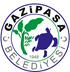    Gazipaşa Belediye Encümeninin 10.08.2022 tarih ve 257 sayılı kararı ile uygun bulunan Pazarcı  mahallesinde;   1869  ada 1, 2, 3, 4, 5, 6, 7, 8, 9 ve 10
  Nolu parselleri kapsayan alanda yapılan Arazi ve Arsa Düzenlemeleri hakkında 22.02.2020 tarih ve 31047 sayılı yönetmeliğe ve 3194 sayılı imar kanunun 18 ve 19 maddelerine göre hazırlanan imar uygulama dosyası, Antalya Büyükşehir Belediye Encümeninin 22.09.2022 tarih ve 1316 sayılı kararı ile uygun bulunmuş olup Gazipaşa Belediyesi tarafından 18.10.2022 ila 18.11.2022  tarihleri arasında 32(otuz iki) gün süre ile ilan tahtasına asılmıştır. 
          Olurlarınıza arz ederim.T.C.
GAZİPAŞA BELEDİYE BAŞKANLIĞI
İmar ve Şehircilik MüdürlüğüSayı    :E-60140007-115.01.07-2141118.10.2022Konu  :Pazarcı Mah. 1869 Ada  İmar Uy. Parselasyon Haritası Askı İlanı Hk.Pazarcı Mah. 1869 Ada  İmar Uy. Parselasyon Haritası Askı İlanı Hk.BAŞKANLIK MAKAMINAÖzlem TEPE
Harita Kadastro Teknikeri
Uygun görüşle arz ederim.
Mustafa TURAL
Mühendis

Uygun görüşle arz ederim.
Halil ASLAN
İmar ve Şehircilik MüdürüO L U RSerkan ÖZKURT
Belediye Başkan Yardımcısı